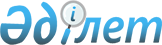 О внесении изменений в решение Жанакорганского районного маслихата от 29 декабря 2022 года № 333 "О бюджете сельского округа Акуйик на 2023-2025 годы"Решение Жанакорганского районного маслихата Кызылординской области от 1 июня 2023 года № 25
      Жанакорганский районный маслихат РЕШИЛ:
      1. Внести в решение Жанакорганского районного маслихата от 29 декабря 2022 года № 333 "О бюджете сельского округа Акуйик на 2023-2025 годы" следующие изменения:
      "1. Утвердить бюджет сельского округа Акуйик на 2023 - 2025 годы согласно приложениям 1, 2 и 3 соответственно, в том числе на 2023 год в следующем объеме:
      1) доходы – 103 827 тысяч тенге, в том числе:
      налоговые поступления – 6 408 тысяч тенге;
      неналоговым поступления - 0;
      поступления от продажи основного капитала – 0;
      поступления трансфертов – 97 419 тысяч тенге;
      2) затраты – 104 340,9 тысяч тенге;
      3) чистое бюджетное кредитование – 0:
      бюджетные кредит – 0;
      погащение бюджетных кредитов – 0;
      4) сальдо по операциям с финансовыми активами – 0:
      приобритение финансовых активов – 0;
      поступления от продажи финансовых активов государства – 0;
      5) дефицит (профицит) бюджета – - 513,9 тысяч тенге;
      6) финансирование дефицита (использование профицита) бюджета – 513,9 тысяч тенге.".
      Приложение 1 к решению изложить в новой редакции согласно приложению к настоящему решению.
      2. Настоящее решение вводится в действие с 1 января 2023 года. Бюджет сельского округа Акуйик на 2023 год
					© 2012. РГП на ПХВ «Институт законодательства и правовой информации Республики Казахстан» Министерства юстиции Республики Казахстан
				
      Председаталь Жанакорганского районного маслихата 

Г.Сопбеков
Приложение к решению
Жанакорганского районного маслихата
от 1 июня 2023 года № 25Приложение 1 к решению
Жанакорганского районного маслихата
от 29 декабря 2022 года № 333
Категория
Категория
Категория
Категория
Сумма, тысяч тенге
Класс
Класс
Класс
Сумма, тысяч тенге
Подкласс
Подкласс
Сумма, тысяч тенге
I. ДОХОДЫ
103 827
1
Налоговые поступления
6 408
01
Подоходный налог 
1 426
2
Подоходный налог
1 426
04
Налоги на собственность
4 982
1
Hалоги на имущество
90
3
Земельный налог
246
4
Налог на транспортные средства
4 597
5
Единый земельный налог
49
4
Поступление трансфертов
97 419
02
Трансферты из вышестоящих органов государственного управления
97 419
3
Трансферты из бюджетов городов районного значения, сел, поселков, сельских округов
97 419
Функциональная группа
Функциональная группа
Функциональная группа
Функциональная группа
Сумма, тысяч тенге
Администратор бюджетных программ
Администратор бюджетных программ
Администратор бюджетных программ
Сумма, тысяч тенге
Программа
Программа
Сумма, тысяч тенге
Наименование
Сумма, тысяч тенге
II. ЗАТРАТЫ
104340,9
01
Государственные услуги общего характера
43 259,9
124
Аппарат акима города районного значения, села, поселка, сельского округа
43 259,9
001
Услуги по обеспечению деятельности акима города районного значения, села, поселка, сельского округа
43 259,9
06
Социальная помощь и социальное обеспечение
11 223
124
Аппарат акима города районного значения, села, поселка, сельского округа
11 223
003
Оказание социальной помощи нуждающимся гражданам на дому
11 223
07
Жилищно-коммунальное хозяйство
16 884
124
Аппарат акима города районного значения, села, поселка, сельского округа
16 884
008
Освещение улиц в населенных пунктах
3 876
009
Обеспечение санитарии населенных пунктов
289
011
Благоустройство и озеленение населенных пунктов
12 719
08
Культура, спорт, туризм и информационное пространство
32 974
124
Аппарат акима города районного значения, села, поселка, сельского округа
32 703
006
Поддержка культурно-досуговой работы на местном уровне
32 703
124
Аппарат акима города районного значения, села, поселка, сельского округа
271
028
Проведение физкультурно- оздоровительных и спортивных мероприятии на местном уровне
271
5.Дефицит (профицит) бюджета
-513,9
6. Финансирование дефицита (использование профицита) бюджета
513,9
8
Используемые остатки бюджетных средств
513,9
01
Остатки средств бюджета
513,9
1
Свободные остатки бюджетных средств
516,0
2
Остатки бюджетных средств на конец отчетного периюда
2,1